*Learning Target:*Critical Content:Slope-intercept form –Where m = ________________ and b = ___________________________.
Write an equation in slope-intercept form for the described equations.  Then graph the equations.
Ex1: A slope of ¾ and a y-intercept of -2				Ex1a: A slope of -1/2 and a y-intercept of 3y = _______x ___ ______						y = _________x ___ _______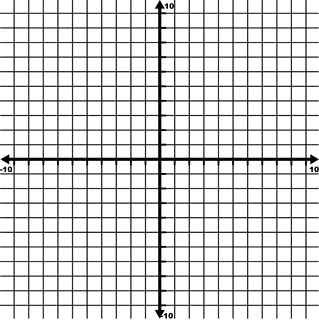 For the following examples, you need to SOLVE FOR Y FIRST! Put it in slope-intercept form.
Ex2: Graph 					Ex2a: Graph *If equation is y = c, it is a ___________________________________ and has a slope of ___________________.*If equation is x = c, it is a ___________________________________ and has a slope that is _____________________.Ex3: Graph 						Ex3a: Graph Ex4: Write an equation in slope-intercept form for the graph shown.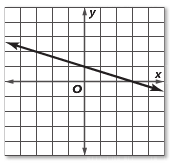 m = ________b = _________y = ________x + _________Ex5: In 1997 about 2.6 million girls competed in high school sports.  This has increased by an average of 0.06 million per year since 1997.a) Write a linear equation to find the number of girls in sports after 1997.m = _______b = _______y = ________x + _________b) Graph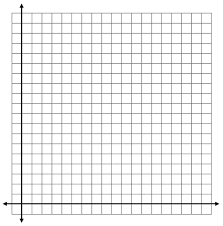 